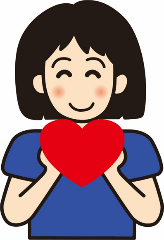 令和３年　神奈川県訪問看護ステーション協議会内容　　講師　内野 今日子　先生日本訪問看護財団の 『在宅ケア 電話なんでもQ＆A』 を長年担当されている 訪問看護相談対応のエキスパートです。先生に頂く研修会資料が、とてもわかり易いと好評です。毎年参加される管理者も増えています。日 時　　2021年６月２６日（土）　13:30～17:00　〈受付開始13：00～〉　形 式　　Zoomを使用したオンライン研修会対象　　管理者及び管理者候補・事務職（管理者と一緒に参加が条件）定員　　200人　参加費　会員：お一人1,000円　　　非会員：お一人5,000円【ゆうちょ】記号００２１０－４　番号８６５３３（右詰め）【金融機関】〇二九店（０２９）　当座００８６５３３※事前振込です。　キャンセル時の返金はできません。お申込　協議会ホームページ　https://www.kanagawa-stkyougikai.jp/「研修・セミナー」欄の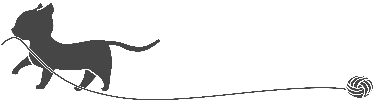 「【21/06/26開催】「制度活用管理者研修会」のご案内」を開いていただき、申込書をダウンロードしてください。必要事項を記載してメール添付で事務局あてお送りください。研修資料　お申込みいただいた方にメールで事前に送付いたします。／研修会終了後、協議会ホームページに掲載いたします。その他　Zoomをインストールしてご準備ください。（お申込みいただいた方にはインストール等の資料をお送りします。）